15 Ünlü Şairimizin Anne Şiirleri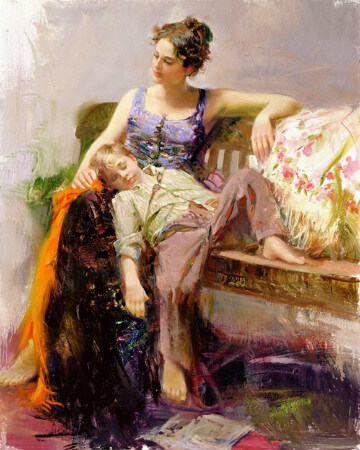 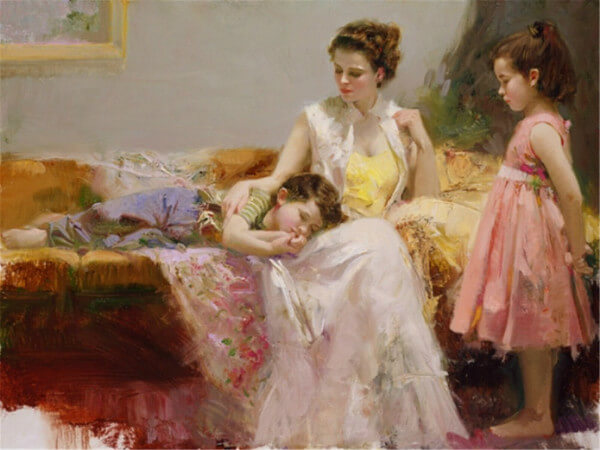 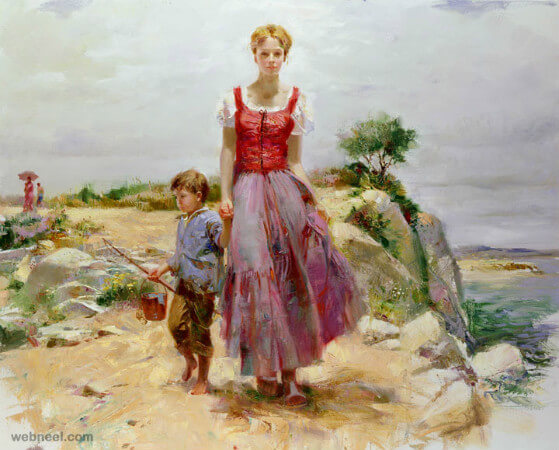 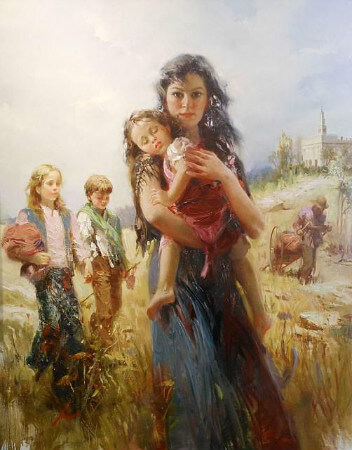 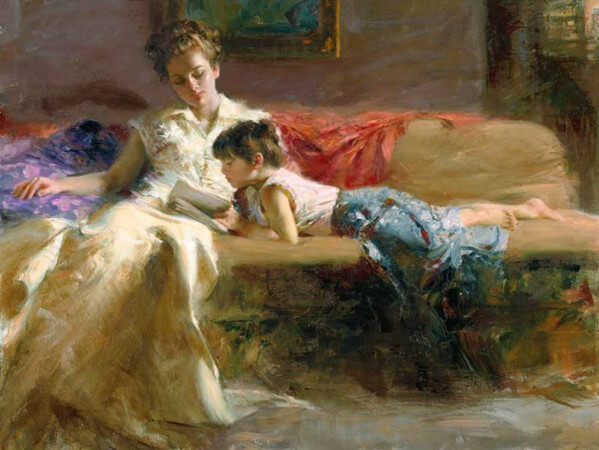 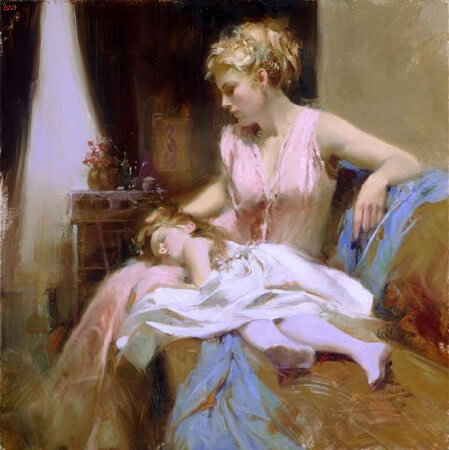 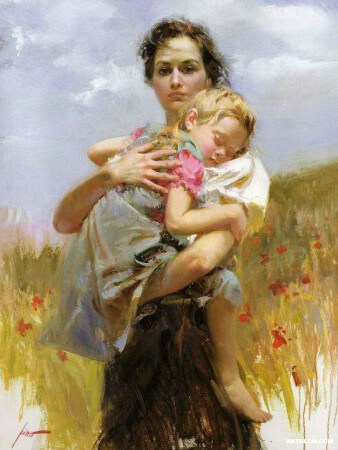 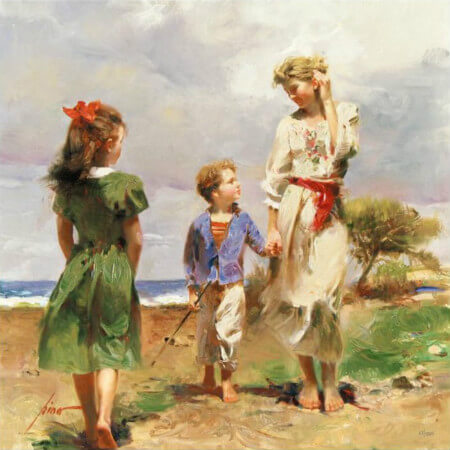 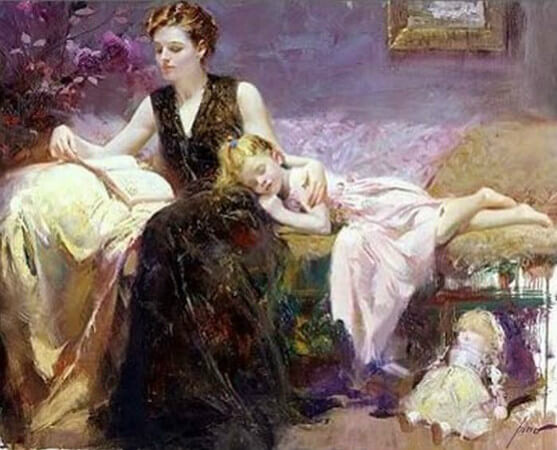 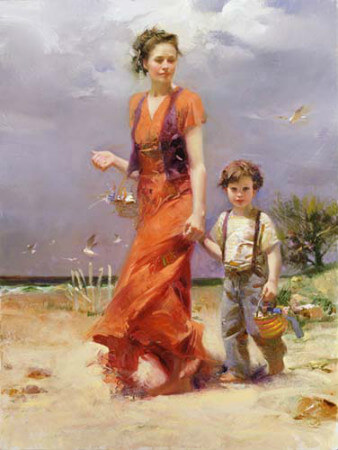 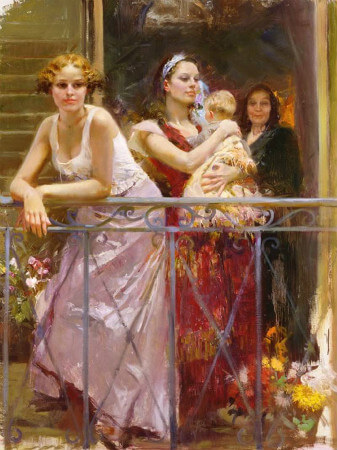 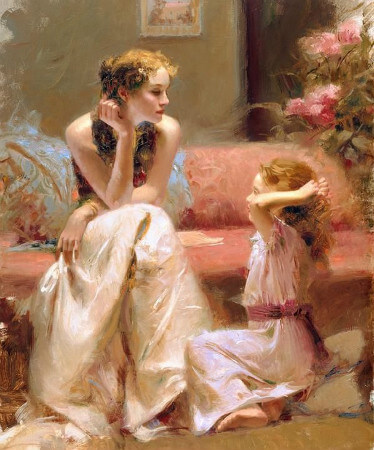 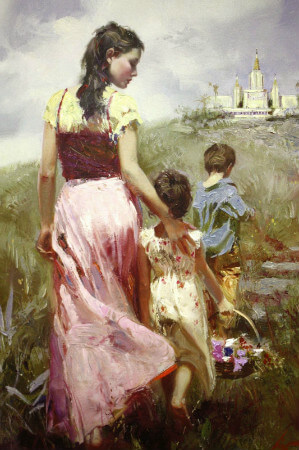 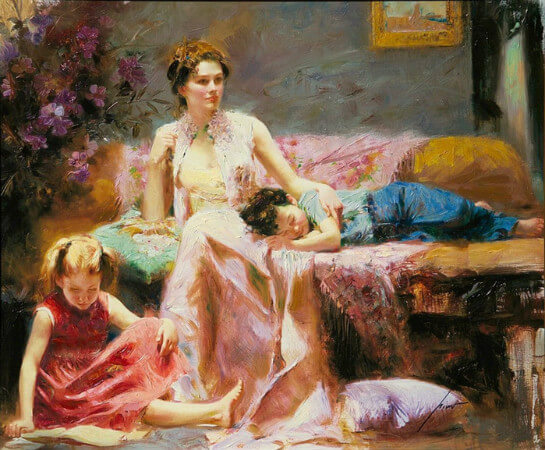 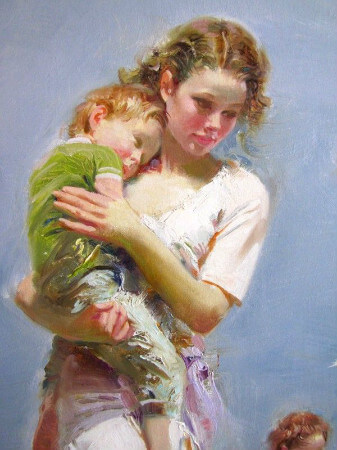 